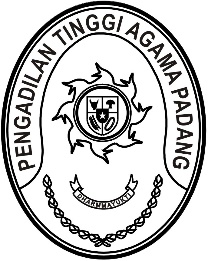 Nomor     	:  W3-A/2708/KP.06/10/2021	12 Oktober 2021Lampiran	:  10 (sepuluh) berkasPerihal	:	Usul Kenaikan Pangkat Pengabdian dan atau		Pemberhentian dengan Hormat sebagai		Pegawai Negeri Sipil dengan Hak Pensiun		a.n. Haniyur NIP. 196405031985031004, dkk.Kepada Yth :Sekretaris Mahkamah AgungRepublik IndonesiadiTempatAssalamu’alaikum, Wr. Wb.Bersama ini kami sampaikan dengan hormat usul pensiun pemberhentian dengan hormat sebagai Pegawai Negeri Sipil yang mencapai batas usia pensiun dengan hak pensiun di lingkungan Pengadilan Tinggi Agama Padang sebagaimana tersebut dalam lampiran surat ini.Demikian atas perhatian dan perkenannya, diucapkan terimakasih.Padang,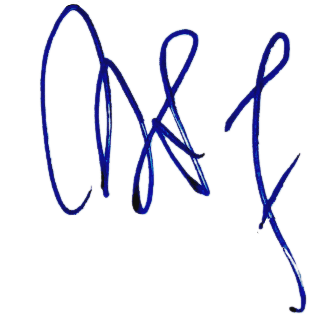 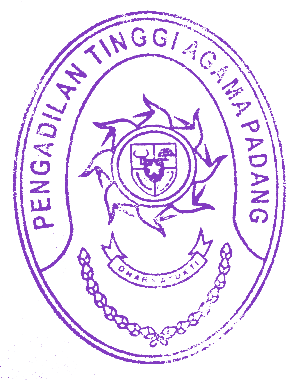 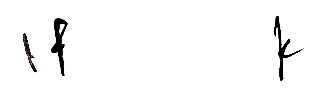 Ketua,Zein AhsanTembusan :- Yth. Direktur Jenderal Badan Peradilan Agama di Jakarta;- Yth. Kepala Kantor Regional XII Badan Kepegawaian Negara di Pekanbaru.LAMPIRAN I SURAT KETUA PENGADILAN TINGGI AGAMAPADANGNOMOR : W3-A/2708/KP.06/10/2021TANGGAL : 12 OKTOBER 2021DAFTAR NAMA USUL KENAIKAN PANGKAT PENGABDIANPEGAWAI SEWILAYAH PENGADILAN TINGGI AGAMA PADANGKetua,Zein AhsanNONAMANIPJABATANSATUAN KERJAHANIYUR196405031985031004Juru SitaPA PadangYUSNI, B.A.196206041992032002Panitera PenggantiPA PariamanEPI ERMAN, S.H.196203051982031001Panitera PenggantiPA BukittinggiDrs.SYAFWIR, S.H.196207061994021001Panitera PenggantiPA BukittinggiDra.HJ. ZULYETTI196207241990032001Panitera PenggantiPA BukittinggiUSMAN, S.H.196412311983021101SekretarisPA Padang PanjangISNAINI196412111995032001Kasubbag Kepegawaian dan OrtalaPA PadangPanjangHASBI, S.H.196212311992031038Panmud HukumPA Maninjau